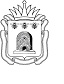 УПРАВЛЕНИЕ ОБРАЗОВАНИЯ И НАУКИ ТАМБОВСКОЙ ОБЛАСТИП Р И К А ЗО внесении изменений в приказ управления образования и науки области от 15.09.2020 № 2131 «Об утверждении состава оргкомитета регионального этапа всероссийской олимпиады школьников в 2020/21 учебном году»В соответствии с Порядком проведения всероссийской олимпиады школьников, утвержденного приказом Министерства образования и науки Российской Федерации от 18 ноября 2013 года № 1252 «Об утверждении Порядка проведения всероссийской олимпиады школьников», письмом Министерства просвещения Российской Федерации от 25.12.2020                  № ВБ-2322/03 «О проведении регионального этапа всероссийской олимпиады школьников», ПРИКАЗЫВАЮ:внести изменение в приказ от 15.09.2020 № 2131 «Об утверждении состава оргкомитета регионального этапа всероссийской олимпиады школьников в 2020/21 учебном году», изложив приложение к приказу в новой редакции согласно приложению к настоящему приказу.2. Контроль за исполнением настоящего приказа оставляю за собой.Начальник управления                                                             Т.П.КотельниковаПриложение Состав оргкомитетарегионального этапа всероссийской олимпиады школьников в 2020/21 учебном годуПредседатель оргкомитета:Котельникова Татьяна Петровна, начальник управления образования и науки Тамбовской области.Заместитель председателя оргкомитета:Мордовкина Надежда Вячеславовна, первый заместитель начальника управления образования и науки Тамбовской области.Секретарь:Потапова Юлия Андреевна, педагог-организатор ТОГБОУ ДО «Центр развития творчества детей и юношества» - регионального модельного центра дополнительного образования детей. Члены оргкомитета:Акулинина Ольга Григорьевна, методист МАОУ СОШ №4 г. Тамбова;Алексеева Елена Александровна, заместитель директора МАОУ СОШ №22 г. Тамбова;Андрющенко Алла Рудольфовна, заместитель директора МАОУ «Лицей №14 имени Заслуженного учителя Российской Федерации А.М. Кузьмина» г. Тамбова;Беляев Дмитрий Михайлович, заместитель директора МАОУ СОШ №24 г. Тамбова;Бобкова Анна Михайловна, заместитель директора МАОУ «Лицей №29» г. Тамбова;Болдырева Светлана Борисовна, директор МАОУ «СОШ №5 «НТЦ им. И.В.Мичурина» города Мичуринска;Болтнева Лариса Анатольевна, директор МАОУ «Средняя общеобразовательная школа № 5 «Центр современных индустриальных технологий» г. Рассказово;Бреев Роман Андреевич, директор муниципального бюджетного общеобразовательного учреждения «Никифоровская СОШ № 2» Никифоровского района;Голубева Галина Владимировна, директор муниципального бюджетного общеобразовательного учреждения «Жердевская средняя общеобразовательная школа» Жердевского района;Горбачева Ирина Игоревна, заместитель директора ТОГБОУ «Казачья кадетская школа-интернат имени графа И.И. Воронцова-Дашкова»                      г. Тамбова;Гордеева Ольга Николаевна, заместитель директора муниципального бюджетного общеобразовательного учреждения  «СОШ №3 с УИОП»             г. Котовска;Гуськов Александр Игоревич, заместитель директора МАОУ СОШ №36 г. Тамбова;Добрынина Надежда Михайловна, директор муниципального бюджетного общеобразовательного учреждения «Никифоровская СОШ             № 1» Никифоровского района;Жукова Валентина Викторовна – директор муниципального бюджетного общеобразовательного учреждения Заворонежской средней общеобразовательной школы Мичуринского района;Загумённова Ирина Васильевна, заместитель директора по УВР муниципального бюджетного общеобразовательного учреждения            «Сатинская СОШ» Сампурского района;Злобина Наталья Алексеевна, замеситель директора по УВР муниципального бюджетного общеобразовательного учреждения «Знаменская СОШ» Знаменского района;Иванова Анна Александровна, методист МАОУ «Гимназия №7 имени святителя Питирима, епископа Тамбовского» г. Тамбова;Ильина Марина Ивановна, директор МКУ «Центр сопровождения образовательной деятельности» г. Тамбова;Ильина Татьяна Васильевна  заместитель директора по УВР муниципальноего бюджетного общеобразовательного учреждения «Лицей г.Уварово им. А.И. Данилова» г. Уварово;Калягина Елена Анатольевна, заместитель директора МАОУ СОШ №30 г. Тамбова;Киселева Татьяна Ивановна, директор муниципального бюджетного общеобразовательного учреждения  Староюрьевской СОШ Староюрьевского района;Клейменова Наталия Анатольевна, директор МКУ «Центр сопровождения образовательной деятельности» г. Тамбова;Климушкина Маргарита Юрьевна, главный специалист отдела технического обеспечения ТОГКУ «Центр экспертизы образовательной деятельности»; Козодаев Николай Александрович, заместитель директора по УВР муниципального бюджетного общеобразовательного учреждения «Умётская СОШ» Умётского района; Кондракова Галина Дмитриевна, директор муниципального бюджетного общеобразовательного учреждения  «Средняя общеобразовательная школа №1» г. Кирсанова;Коновалова Валентина Ивановна, заместитель директора по УВР муниципального бюджетного общеобразовательного учреждения Избердеевская сош Петровского района;Курган Вячеслав Михайлович, учитель ОБЖ ТОГБОУ кадетская школа-интернат «Многопрофильный кадетский корпус» г. Тамбова;Леонов Александр Васильевич, директор муниципального бюджетного общеобразовательного учреждения «Ржаксинская СОШ №1 имени Героя Советского Союза Н.М. Фролова» Ржаксинского района;Леонова Марина Викторовна, заместитель директора МАОУ СОШ №35 г. Тамбова;Ляшкова Анна Викторовна, методист  МАОУ «Лицей №6» г. Тамбова;Максимович Павел Андреевич, начальник отдела технического обеспечения ТОГКУ «Центр экспертизы образовательной деятельности»;Мексичев Олег Александрович, директор ТОГКУ «Центр экспертизы образовательной деятельности»;Налетова Ирина Владимировна, проректор по учебной работе         ФГБОУ ВО «Тамбовский государственный университет имени                    Г.Р. Державина» (по согласованию);Наседкина Елена Владимировна, заместитель директора МАОУ «Центр образования №13 имени Героя Советского Союза Н.А. Кузнецова»                       г. Тамбова;  Орлова Александра Владимировна, консультант отдела общего образования комитета образования администрации города Тамбова Тамбовской области (по согласованию);Орлова Любовь Николаевна, заместитель директора по                       научно-методической работе муниципального бюджетного общеобразовательного учреждения Бондарской СОШ Бондарского района;Панасина Ирина Анатольевна, начальник отдела общего образования управления образования и науки Тамбовской области;Парамонова Евдокия Сергееевна, директор муниципального бюджетного общеобразовательного учреждения   «Средняя общеобразовательная школа №2 им.Н.И.Бореева» г. Моршанска;Пахомова Юлия Владимировна, начальник отдела довузовской подготовки  ФГБОУ ВО «Тамбовский государственный технический университет» (по согласованию);Платицына Людмила Валерьевна, директор муниципального бюджетного общеобразовательного учреждения  Сосновской СОШ №2 Сосновского района;Полтинина Людмила Васильевна, заместитель директора по УВР, муниципального бюджетного общеобразовательного учреждения Мучкапская СОШ Мучкапского района;Попов Александр Петрович, директор муниципального бюджетного общеобразовательного учреждения Устьинской средней общеобразовательной школы Моршанского района;  Постникова Людмила Васильевна, директор муниципального бюджетного общеобразовательного учреждения  Токаревской СОШ №2 Токаревского района;     Почечуева Елена Александровна, директор муниципального бюджетного общеобразовательного учреждения Моисеево-Алабушской СОШ Уваровского района;Пруцакова Ольга Александровна, заместитель директора по УВР муниципального бюджетного общеобразовательного учреждения «Оборонинская средняя общеобразовательная школа» Мордовского района;Разумова Маргарита Александровна, учитель русского языка и литературы ОАНО «Тамбовская православная гимназия» г. Тамбова;Самарина Светлана Юрьевна, заместитель директора МАОУ «Гимназия №12 им. Г.Р. Державина» г. Тамбова;Самохвалов Александр Юрьевич, директор муниципального бюджетного общеобразовательного учреждения «Первомайская средняя общеобразовательная школа» Первомайского района;Свистунова Елена Анатольевна, заместитель директора МАОУ СОШ №1 – «Школа Сколково-Тамбов» г. Тамбова;Соловьев Сергей Владимирович, начальник управления непрерывного и дополнительного образования ФГБОУ ВО Мичуринский ГАУ (по согласованию);Сухова Наталия Викторовна, заместитель директора МАОУ «Лицей № 28 имени Н.А. Рябова» г. Тамбова;Тафинцева Людмила Викторовна, методист  МАОУ СОШ №5 имени Ю.А. Гагарина г. Тамбова;Толстова Любовь Федоровна, методист МАОУ СОШ №31 г. Тамбова;Тонина Светлана Викторовна, главный специалист - эксперт одела общего образования управления образования и науки Тамбовской области;Топоркова Елена Алексеевна, методист МАОУ СОШ №33 г. Тамбова;Троицкая Оксана Михайловна, методист МАОУ СОШ №11 г. Тамбова;Трофимова Виктория Сергеевна, методист МАОУ СОШ №22                 г. Тамбова;Долгий Иван Анатольевич, директор ТОГБОУ ДО «Центр развития творчества детей и юношества» - регионального модельного центра дополнительного образования детей;Ульянова Галина Андреевна – заместитель директора муниципального бюджетного общеобразовательного учреждения  «Уваровщинская сош» Кирсановского района;Филимонов Анатолий Александрович, директор муниципального бюджетного общеобразовательного учреждения  2-Гавриловской сош Гавриловского района;Филина Светлана Николаевна, заместитель директора по УВР муниципального бюджетного общеобразовательного учреждения «Пичаевская средняя общеобразовательная школа» Пичаевского района;Филонова Лариса Ивановна, заместитель директора по УВР муниципального бюджетного общеобразовательного учреждения  Платоновской СОШ Рассказовского района;Хворова Галина Александровна, заместитель директора МАОУ СОШ №9 г. Тамбова;Хурцилава Ирина Юрьевна, директор муниципального бюджетного общеобразовательного учреждения «Инжавинская СОШ» Инжавинского района;  Черникова Светлана Вячеславовна, директор муниципального бюджетного общеобразовательного учреждения    «Цнинская СОШ № 2» Тамбовского района;Шешерина Галина Александровна, ректор Тамбовского областного государственного образовательного автономного учреждения дополнительного профессионального образования «Институт повышения квалификации работников образования»;Шишкина Татьяна Юрьевна, заместитель директора МАОУ «Лицей №21» г. Тамбова.29.12.2020                г. Тамбов№3057